Checklist - Section 4A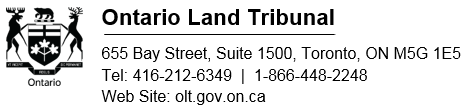 Appeals under EnvironmentalLegislationThis form is to be filed with the OLT Appeal Form (A1). If you completed Section 4A of the A1 form, you MUST also complete and submit this checklist with the required document(s). TO:	Ontario Land Tribunal		15th Floor	SUBJECT PROPERTY:		CERTIFICATEThis is to certify that the attached document contains the names and addresses of all property owners within 120 metres of any boundary of the subject property described above, taken from the most current assessment roll records in the possession of our municipality.Date:							Name	Position	MunicipalityAttachment:  List of all property owners.Required Documentation (Please check boxes below to indicate that the document is included)Required Documentation (Please check boxes below to indicate that the document is included)Format of Submission:Format of Submission:Submit the documents listed on this checklist via electronic format on a USB key, or submit the documents via the Secure Email service. Electronic documents are to be provided in portable document format (pdf) with searchable text and tabbed electronic bookmarks indexed to a table of contents. If a document cannot be submitted at this time, please provide comments, additional information or details in the space provided at the end of the checklist.Submit the documents listed on this checklist via electronic format on a USB key, or submit the documents via the Secure Email service. Electronic documents are to be provided in portable document format (pdf) with searchable text and tabbed electronic bookmarks indexed to a table of contents. If a document cannot be submitted at this time, please provide comments, additional information or details in the space provided at the end of the checklist.AppealAppealOriginal copy of the Appellant Form A1, including section 4A on appeal under environmental legislation.Appeal filed under – Clean Water Act, 2006, Environmental Protection Act, except under section 142.1), the Nutrient Management Act, 2002, the Ontario Water Resources Act, the Pesticides Act, the Resource Recovery and Circular Economy Act, the Safe Drinking Water Act, 2002, or the Toxics Reduction Act, 2009, and Waste Diversion Transition ActAppeal filed under – Clean Water Act, 2006, Environmental Protection Act, except under section 142.1), the Nutrient Management Act, 2002, the Ontario Water Resources Act, the Pesticides Act, the Resource Recovery and Circular Economy Act, the Safe Drinking Water Act, 2002, or the Toxics Reduction Act, 2009, and Waste Diversion Transition ActCopy of the decision being appealed and, where applicable, a copy of the Provincial Officer’s order, report and any attachments.A list of names and addresses of property owners within 120m of the boundary of the property that is the subject of the Director’s decision that you are appealing.  This information can be obtained from the Assessment Roll available from your local municipality. The attached certificate must be signed by the person at the municipality who provides you with the list. That certificate must be submitted along with the list to the Tribunal. (If you are unable to obtain this document before the appeal deadline, please submit your appeal by the deadline without the list. You can then submit the list afterwards to the Tribunal as soon as you have received it). Appeals of Renewable Energy Approvals under section 142.1 of the Environmental Protection Act Appeals of Renewable Energy Approvals under section 142.1 of the Environmental Protection Act Copy of the renewable energy approval being appealed.Identification of the portions of the renewable energy approval that the Appellant is appealing.a description of how engaging in the renewable energy project in accordance with the renewable energy approval will cause;serious harm to human health, orserious and irreversible harm to plant life, animal life or the natural environment.A statement of the issues and material facts relevant to the subject matter of the appeal that the Appellant intends to present at the main Hearing.Please provide any comments, additional information or details regarding the documents listed abovePlease provide any comments, additional information or details regarding the documents listed abovePlease provide any comments, additional information or details regarding the documents listed aboveOntario Land Tribunal

655 Bay Street, Suite 1500
Toronto ON  M5G 1E5
Telephone: (416) 212-6349
Toll Free:    1-866-448-2248 
Website:     olt.gov.on.caTribunal ontarien de l’aménagement du territoire

655 rue Bay, suite 1500
Toronto ON  M5G 1E5
Téléphone:  (416) 212-6349
Sans Frais:  1-866-448-2248
Site Web:     olt.gov.on.ca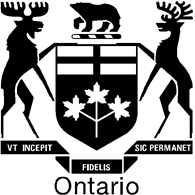 